                                                     Evidenční list člena atletického oddílu 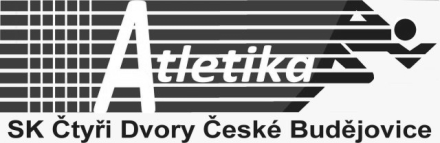                                                      SK Čtyři Dvory ČESKÉ BUDĚJOVICE					SEZÓNA 2022-2023 (rev. 01/23)Jméno	  Datum narození	  Rodné číslo	Adresa 	  Pojišťovna	  Telefon	  (u členů do 15 let telefon rodičů nebo zákonného zástupce)E-mail	  (u členů do 15 let e-mail rodičů nebo zákonného zástupce)Tréninky:  pondělí  úterý  středa  čtvrtek  pátek (Tréninky starší přípravky jsou v úterý a ve čtvrtek, tréninky mladší přípravky jsou v pondělí a středu, tréninky starších kategorií jsou v pondělí, středu, čtvrtek a pátek. Je možné trénovat i jednou týdně)Přihlašuji se ke členství v atletickém oddílu SK Čtyři Dvory České Budějovice a souhlasím s podmínkami členství: 	Zaplacení příspěvku ve výši 1800,- Kč za pololetí při tréninku dvakrát týdně, 1300,- Kč při tréninku jednou týdně. Sourozenci platí po 1700,- Kč za pololetí (1200,- Kč při tréninku jednou týdně)Aktivní účast na tréninku, dodržování pokynů trenérůAktivní účast na závodech, minimálně přeborů družstev a jednotlivců své věkové kategorieSouhlasím s tím, aby SK zpracovával a evidoval mé poskytnuté osobní údaje, případně osobní údaje mého zákonného zástupce, v souvislosti s členstvím a činností v SK. Atletický oddíl je oprávněn poskytnout uvedené osobní údaje do centrální evidence České unie sportu, Českého atletického svazu, MŠMT a Magistrátu města Č. Budějovice.Souhlasím s pořizováním a zveřejňováním mých fotografií, videozáznamů a výsledků ze sportovní činnosti s uvedením jména, příjmení a výsledků na webu a na nástěnce SK Čtyři Dvory.Zdravotní zabezpečení:Členové ročníku 2012 a mladší:Svým podpisem stvrzuji, že výše uvedené dítě je zdravotně způsobilé zúčastňovat se pohybových aktivit v rámci atletického oddílu včetně soutěží a závodů a nezatajil(a) jsem žádné informace související s jeho zdravotním stavem. Dítě pravidelně navštěvuje dětského lékaře a nemá žádná omezení ze zdravotních důvodů.Poznámka ke zdravotnímu stavu (alergie, užívané léky apod.):	Členové ročníku 2011 a starší:Potvrzuji, že doložím potvrzení o vstupní lékařské prohlídce dle vyhlášky Ministerstva zdravotnictví č. 391/2013 Sb. (vyhláška o zdravotní způsobilosti k tělesné výchově a sportu). Dle této vyhlášky se tréninkové a závodní činnosti mohou účastnit pouze registrovaní sportovci, kteří absolvují vstupní lékařskou prohlídku a dále každoroční pravidelnou lékařskou prohlídku.Souhlas se zpracováním osobních údajů dle GDPR (u členů mladších 18 let uděluje souhlas zákonný zástupce)Beru na vědomí zpracování mých osobních údajů v souvislosti s evidencí mého členství ve sportovním oddílu a v souvislosti s evidencí mých sportovních výsledků, a to společnými správci, kterými jsou sportovní klub SK Čtyři Dvory České Budějovice, IČ 625 34 858, se sídlem ul. E. Rošického 1705, 370 12, České Budějovice, a spolek Český atletický svaz, IČ: 005 39 244, se sídlem Diskařská 2431/4, Břevnov, 169 00, Praha 6 (dále jen „Český atletický svaz“).  souhlasím (prosím zaškrtněte)Podpis člena (u členů do 15 let podpis rodiče nebo zákonného zástupce): 		Datum:	 	Zaplaceno:	,- Kč  (při platbě na účet č. 561051369/0800 jako variabilní symbol uvést RČ bez lomítka)POTVRZENÍ O ZAPLACENÍPotvrzuji, že jsem převzal od 	 příspěvek na sezónu 2022-2023 ve výši ………..,- Kčdatum: 		 podpis trenéra: 	INFORMACE O TRÉNINKU* konkrétní datum zahájení tréninků v hale/tělocvičně a na stadionu bude včas oznámenoTrenéři: Žactvo a dorost: Lenka Baronová (tel. 732 127 684), Michal Rybák (tel. 604 817 785), Bohuslav Vít (tel. 724 677 747)Skupina běhů: Pavel Suchý (724 662 121)Mladší a starší žactvo:Jaroslav Mleziva (724 035 054)Přípravka út a čt:Láďa Kučera (602 840 048), Dáša Tycová (604 237 989)Přípravka po a st:Andrea Michnová (605 811 328)Další informace na stránkách: http://a4dvory.czTréninkyod listopadu do března*od dubna do října*Starší přípravka (9-11 let)úterý, čtvrtek, 16:15 - 17:45 tělocvična ZŠ Máj IIúterý, čtvrtek, 16:15 - 17:45stadion SK Čtyři DvoryPřípravka (11 let a mladší)pondělí, 16:00 - 19:00  tělocvična ZŠ Máj IIstředa 16:00 - 18:00 tělocvična ZŠ Máj IIúterý, čtvrtek, 15:30 - 18:00stadion SK Čtyři DvoryŽactvo - Mleziva, Sedlákpondělí, 16:00 - 18:00 tělocvična ZŠ Máj IIstředa, 16:00 - 18:00 koridor ZŠ O. Nedbalapátek, 17:00 - 19:00 koridor ZŠ O. Nedbalapondělí, středa, pátek 16:15 - 17:45stadion SK Čtyři DvoryŽactvo, dorost - Rybák, Baronovápondělí, 16:00 - 18:00 koridor ZŠ O. Nedbalastředa, 18:00 - 20:00 koridor Sportovní halypátek, 16:00 - 17:30 tělocvična ZŠ O. Nedbalapátek, 17:30 - 19:00 koridor ZŠ O. Nedbalapondělí, středa, pátek 16:30 - 18:30stadion SK Čtyři Dvory